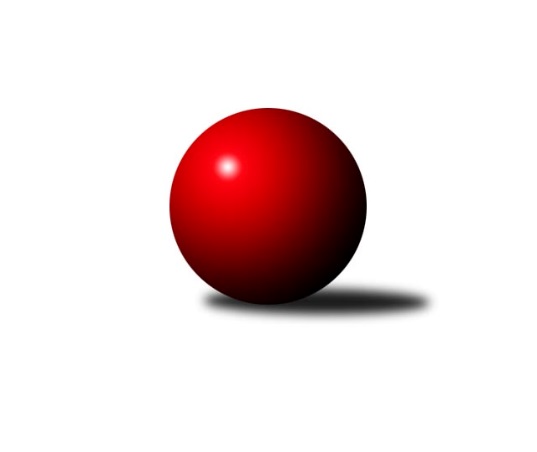 Č.7Ročník 2021/2022	24.5.2024 Východočeská soutěž skupina C 2021/2022Statistika 7. kolaTabulka družstev:		družstvo	záp	výh	rem	proh	skore	sety	průměr	body	plné	dorážka	chyby	1.	TJ Tesla Pardubice D	7	6	0	1	65 : 19 	(38.5 : 17.5)	1650	12	1167	483	36.4	2.	TJ Jiskra Hylváty C	7	6	0	1	62 : 22 	(33.5 : 22.5)	1572	12	1123	450	36.4	3.	TJ Tesla Pardubice B	6	5	0	1	54 : 18 	(29.0 : 19.0)	1593	10	1123	470	30.5	4.	KK Svitavy C	7	3	0	4	40 : 44 	(30.5 : 21.5)	1586	6	1129	457	38.3	5.	TJ Jiskra Hylváty B	7	3	0	4	36 : 48 	(23.0 : 29.0)	1560	6	1108	452	38.9	6.	KK Vysoké Mýto C	7	3	0	4	32 : 52 	(22.5 : 31.5)	1529	6	1084	445	40.6	7.	TJ Tesla Pardubice C	7	1	0	6	20 : 64 	(15.0 : 35.0)	1527	2	1109	418	49	8.	SK Rybník B	6	0	0	6	15 : 57 	(12.0 : 28.0)	1492	0	1081	412	46Tabulka doma:		družstvo	záp	výh	rem	proh	skore	sety	průměr	body	maximum	minimum	1.	TJ Tesla Pardubice D	4	4	0	0	43 : 5 	(22.5 : 9.5)	1646	8	1688	1621	2.	TJ Tesla Pardubice B	3	3	0	0	34 : 2 	(17.0 : 7.0)	1653	6	1678	1635	3.	KK Vysoké Mýto C	3	2	0	1	24 : 12 	(15.0 : 9.0)	1607	4	1662	1517	4.	KK Svitavy C	4	2	0	2	28 : 20 	(20.5 : 11.5)	1619	4	1706	1537	5.	TJ Jiskra Hylváty C	3	2	0	1	22 : 14 	(12.0 : 12.0)	1555	4	1623	1454	6.	TJ Jiskra Hylváty B	4	2	0	2	26 : 22 	(15.0 : 13.0)	1609	4	1666	1509	7.	TJ Tesla Pardubice C	4	1	0	3	16 : 32 	(10.0 : 16.0)	1538	2	1576	1497	8.	SK Rybník B	2	0	0	2	6 : 18 	(5.0 : 9.0)	1408	0	1429	1387Tabulka venku:		družstvo	záp	výh	rem	proh	skore	sety	průměr	body	maximum	minimum	1.	TJ Jiskra Hylváty C	4	4	0	0	40 : 8 	(21.5 : 10.5)	1577	8	1637	1499	2.	TJ Tesla Pardubice D	3	2	0	1	22 : 14 	(16.0 : 8.0)	1644	4	1688	1627	3.	TJ Tesla Pardubice B	3	2	0	1	20 : 16 	(12.0 : 12.0)	1600	4	1679	1513	4.	KK Svitavy C	3	1	0	2	12 : 24 	(10.0 : 10.0)	1575	2	1619	1537	5.	TJ Jiskra Hylváty B	3	1	0	2	10 : 26 	(8.0 : 16.0)	1515	2	1553	1497	6.	KK Vysoké Mýto C	4	1	0	3	8 : 40 	(7.5 : 22.5)	1503	2	1590	1446	7.	TJ Tesla Pardubice C	3	0	0	3	4 : 32 	(5.0 : 19.0)	1527	0	1570	1473	8.	SK Rybník B	4	0	0	4	9 : 39 	(7.0 : 19.0)	1521	0	1567	1478Tabulka podzimní části:		družstvo	záp	výh	rem	proh	skore	sety	průměr	body	doma	venku	1.	TJ Tesla Pardubice D	7	6	0	1	65 : 19 	(38.5 : 17.5)	1650	12 	4 	0 	0 	2 	0 	1	2.	TJ Jiskra Hylváty C	7	6	0	1	62 : 22 	(33.5 : 22.5)	1572	12 	2 	0 	1 	4 	0 	0	3.	TJ Tesla Pardubice B	6	5	0	1	54 : 18 	(29.0 : 19.0)	1593	10 	3 	0 	0 	2 	0 	1	4.	KK Svitavy C	7	3	0	4	40 : 44 	(30.5 : 21.5)	1586	6 	2 	0 	2 	1 	0 	2	5.	TJ Jiskra Hylváty B	7	3	0	4	36 : 48 	(23.0 : 29.0)	1560	6 	2 	0 	2 	1 	0 	2	6.	KK Vysoké Mýto C	7	3	0	4	32 : 52 	(22.5 : 31.5)	1529	6 	2 	0 	1 	1 	0 	3	7.	TJ Tesla Pardubice C	7	1	0	6	20 : 64 	(15.0 : 35.0)	1527	2 	1 	0 	3 	0 	0 	3	8.	SK Rybník B	6	0	0	6	15 : 57 	(12.0 : 28.0)	1492	0 	0 	0 	2 	0 	0 	4Tabulka jarní části:		družstvo	záp	výh	rem	proh	skore	sety	průměr	body	doma	venku	1.	TJ Jiskra Hylváty B	0	0	0	0	0 : 0 	(0.0 : 0.0)	0	0 	0 	0 	0 	0 	0 	0 	2.	KK Svitavy C	0	0	0	0	0 : 0 	(0.0 : 0.0)	0	0 	0 	0 	0 	0 	0 	0 	3.	TJ Jiskra Hylváty C	0	0	0	0	0 : 0 	(0.0 : 0.0)	0	0 	0 	0 	0 	0 	0 	0 	4.	SK Rybník B	0	0	0	0	0 : 0 	(0.0 : 0.0)	0	0 	0 	0 	0 	0 	0 	0 	5.	KK Vysoké Mýto C	0	0	0	0	0 : 0 	(0.0 : 0.0)	0	0 	0 	0 	0 	0 	0 	0 	6.	TJ Tesla Pardubice C	0	0	0	0	0 : 0 	(0.0 : 0.0)	0	0 	0 	0 	0 	0 	0 	0 	7.	TJ Tesla Pardubice D	0	0	0	0	0 : 0 	(0.0 : 0.0)	0	0 	0 	0 	0 	0 	0 	0 	8.	TJ Tesla Pardubice B	0	0	0	0	0 : 0 	(0.0 : 0.0)	0	0 	0 	0 	0 	0 	0 	0 Zisk bodů pro družstvo:		jméno hráče	družstvo	body	zápasy	v %	dílčí body	sety	v %	1.	Jiří Turek 	TJ Tesla Pardubice D 	12	/	7	(86%)		/		(%)	2.	Ladislav Kolář 	TJ Jiskra Hylváty C 	10	/	5	(100%)		/		(%)	3.	Ivana Brabcová 	TJ Tesla Pardubice D 	10	/	6	(83%)		/		(%)	4.	Jaroslav Kaplan 	TJ Jiskra Hylváty C 	10	/	6	(83%)		/		(%)	5.	Milan Novák 	TJ Tesla Pardubice B 	10	/	6	(83%)		/		(%)	6.	Ivana Plchová 	KK Svitavy C 	10	/	7	(71%)		/		(%)	7.	Vojtěch Morávek 	TJ Jiskra Hylváty B 	10	/	7	(71%)		/		(%)	8.	Martina Nováková 	TJ Tesla Pardubice B 	8	/	5	(80%)		/		(%)	9.	Tomáš Skala 	TJ Jiskra Hylváty B 	8	/	5	(80%)		/		(%)	10.	Iva Jetmarová 	KK Svitavy C 	8	/	5	(80%)		/		(%)	11.	Oldřich Hubáček 	TJ Tesla Pardubice C 	8	/	7	(57%)		/		(%)	12.	Petr Bečka 	TJ Jiskra Hylváty C 	8	/	7	(57%)		/		(%)	13.	Jiří Brabec 	TJ Tesla Pardubice D 	7	/	5	(70%)		/		(%)	14.	Jiří Šafář 	SK Rybník B 	7	/	5	(70%)		/		(%)	15.	Matěj Drábek 	TJ Tesla Pardubice B 	6	/	3	(100%)		/		(%)	16.	Patricie Hubáčková 	TJ Tesla Pardubice B 	6	/	4	(75%)		/		(%)	17.	Jakub Hemerka 	KK Vysoké Mýto C 	6	/	4	(75%)		/		(%)	18.	Petr Leinweber 	KK Svitavy C 	6	/	5	(60%)		/		(%)	19.	Marie Drábková 	TJ Tesla Pardubice D 	6	/	5	(60%)		/		(%)	20.	Dalimil Jetmar 	TJ Jiskra Hylváty C 	6	/	6	(50%)		/		(%)	21.	Kryštof Vavřín 	TJ Jiskra Hylváty B 	4	/	2	(100%)		/		(%)	22.	Hana Krumlová 	TJ Tesla Pardubice D 	4	/	3	(67%)		/		(%)	23.	Martin Bryška 	TJ Jiskra Hylváty C 	4	/	3	(67%)		/		(%)	24.	Marcel Novotný 	SK Rybník B 	4	/	4	(50%)		/		(%)	25.	Michal Jasanský 	KK Vysoké Mýto C 	4	/	4	(50%)		/		(%)	26.	Ladislav Češka 	KK Svitavy C 	4	/	5	(40%)		/		(%)	27.	Lukáš Hubáček 	TJ Tesla Pardubice C 	4	/	6	(33%)		/		(%)	28.	Pavel Doležal 	KK Vysoké Mýto C 	4	/	6	(33%)		/		(%)	29.	Jana Bulisová 	TJ Tesla Pardubice B 	4	/	6	(33%)		/		(%)	30.	Ladislav Kočiš 	TJ Tesla Pardubice D 	2	/	2	(50%)		/		(%)	31.	Jan Chleboun 	KK Vysoké Mýto C 	2	/	3	(33%)		/		(%)	32.	Josef Ledajaks 	KK Vysoké Mýto C 	2	/	3	(33%)		/		(%)	33.	Jan Herrman 	SK Rybník B 	2	/	3	(33%)		/		(%)	34.	Jaroslav Polanský 	KK Vysoké Mýto C 	2	/	4	(25%)		/		(%)	35.	Pavel Renza 	SK Rybník B 	2	/	5	(20%)		/		(%)	36.	Lukáš Doubek 	TJ Tesla Pardubice C 	2	/	5	(20%)		/		(%)	37.	Marek Crlík 	TJ Tesla Pardubice C 	2	/	7	(14%)		/		(%)	38.	Anthony Šípek 	TJ Jiskra Hylváty B 	2	/	7	(14%)		/		(%)	39.	Jaromír Svojanovský 	KK Svitavy C 	0	/	1	(0%)		/		(%)	40.	Tereza Vacková 	TJ Jiskra Hylváty C 	0	/	1	(0%)		/		(%)	41.	Milan Pustaj 	SK Rybník B 	0	/	2	(0%)		/		(%)	42.	Pavel Čejka 	TJ Tesla Pardubice C 	0	/	3	(0%)		/		(%)	43.	Andrea Komprsová 	TJ Jiskra Hylváty B 	0	/	3	(0%)		/		(%)	44.	Ondřej Pecza 	KK Vysoké Mýto C 	0	/	4	(0%)		/		(%)	45.	Jan Suchý 	SK Rybník B 	0	/	4	(0%)		/		(%)	46.	Jan Žemlička 	TJ Jiskra Hylváty B 	0	/	4	(0%)		/		(%)	47.	Lubomír Bačovský 	KK Svitavy C 	0	/	5	(0%)		/		(%)Průměry na kuželnách:		kuželna	průměr	plné	dorážka	chyby	výkon na hráče	1.	Svitavy, 1-2	1594	1134	460	41.3	(398.6)	2.	Pardubice, 1-2	1589	1130	458	39.4	(397.4)	3.	Vysoké Mýto, 1-2	1576	1129	446	41.3	(394.0)	4.	Hylváty, 1-2	1575	1123	452	36.8	(393.8)	5.	TJ Sokol Rybník, 1-2	1458	1051	407	43.8	(364.6)Nejlepší výkony na kuželnách:Svitavy, 1-2KK Svitavy C	1706	7. kolo	Iva Jetmarová 	KK Svitavy C	451	7. koloKK Svitavy C	1660	5. kolo	Milan Novák 	TJ Tesla Pardubice B	430	1. koloTJ Tesla Pardubice B	1608	1. kolo	Ivana Plchová 	KK Svitavy C	428	3. koloTJ Jiskra Hylváty C	1579	3. kolo	Oldřich Hubáček 	TJ Tesla Pardubice C	428	5. koloKK Svitavy C	1571	1. kolo	Lubomír Bačovský 	KK Svitavy C	426	5. koloTJ Tesla Pardubice C	1570	5. kolo	Ivana Plchová 	KK Svitavy C	426	7. koloKK Svitavy C	1537	3. kolo	Ivana Plchová 	KK Svitavy C	426	5. koloSK Rybník B	1524	7. kolo	Jan Suchý 	SK Rybník B	426	7. kolo		. kolo	Petr Leinweber 	KK Svitavy C	423	7. kolo		. kolo	Lubomír Bačovský 	KK Svitavy C	414	1. koloPardubice, 1-2TJ Tesla Pardubice D	1688	2. kolo	Ivana Plchová 	KK Svitavy C	448	4. koloTJ Tesla Pardubice B	1679	6. kolo	Martina Nováková 	TJ Tesla Pardubice B	446	5. koloTJ Tesla Pardubice B	1678	5. kolo	Jana Bulisová 	TJ Tesla Pardubice B	440	3. koloTJ Tesla Pardubice B	1645	3. kolo	Milan Novák 	TJ Tesla Pardubice B	438	6. koloTJ Tesla Pardubice D	1642	1. kolo	Marie Drábková 	TJ Tesla Pardubice D	436	2. koloTJ Jiskra Hylváty C	1637	1. kolo	Jaroslav Kaplan 	TJ Jiskra Hylváty C	435	1. koloTJ Tesla Pardubice B	1635	7. kolo	Marie Drábková 	TJ Tesla Pardubice D	434	6. koloTJ Tesla Pardubice D	1634	4. kolo	Jiří Turek 	TJ Tesla Pardubice D	434	1. koloTJ Tesla Pardubice D	1631	5. kolo	Milan Novák 	TJ Tesla Pardubice B	431	5. koloTJ Tesla Pardubice D	1621	6. kolo	Petr Bečka 	TJ Jiskra Hylváty C	429	1. koloVysoké Mýto, 1-2KK Vysoké Mýto C	1662	2. kolo	Pavel Doležal 	KK Vysoké Mýto C	440	7. koloKK Vysoké Mýto C	1643	7. kolo	Jakub Hemerka 	KK Vysoké Mýto C	438	2. koloTJ Jiskra Hylváty C	1592	5. kolo	Jan Chleboun 	KK Vysoké Mýto C	436	7. koloKK Svitavy C	1570	2. kolo	Pavel Doležal 	KK Vysoké Mýto C	433	2. koloKK Vysoké Mýto C	1517	5. kolo	Petr Leinweber 	KK Svitavy C	432	2. koloTJ Tesla Pardubice C	1473	7. kolo	Jaroslav Kaplan 	TJ Jiskra Hylváty C	431	5. kolo		. kolo	Ivana Plchová 	KK Svitavy C	429	2. kolo		. kolo	Jan Chleboun 	KK Vysoké Mýto C	421	2. kolo		. kolo	Ladislav Kolář 	TJ Jiskra Hylváty C	399	5. kolo		. kolo	Pavel Doležal 	KK Vysoké Mýto C	398	5. koloHylváty, 1-2TJ Tesla Pardubice D	1688	3. kolo	Ladislav Kolář 	TJ Jiskra Hylváty C	455	2. koloTJ Jiskra Hylváty B	1666	1. kolo	Jiří Turek 	TJ Tesla Pardubice D	451	3. koloTJ Jiskra Hylváty B	1655	3. kolo	Vojtěch Morávek 	TJ Jiskra Hylváty B	449	6. koloTJ Tesla Pardubice D	1627	7. kolo	Tomáš Skala 	TJ Jiskra Hylváty B	441	3. koloTJ Jiskra Hylváty C	1623	2. kolo	Tomáš Skala 	TJ Jiskra Hylváty B	438	1. koloKK Svitavy C	1619	6. kolo	Marie Drábková 	TJ Tesla Pardubice D	431	3. koloTJ Jiskra Hylváty B	1606	6. kolo	Vojtěch Morávek 	TJ Jiskra Hylváty B	431	2. koloTJ Jiskra Hylváty C	1589	4. kolo	Ivana Brabcová 	TJ Tesla Pardubice D	428	7. koloKK Vysoké Mýto C	1527	1. kolo	Kryštof Vavřín 	TJ Jiskra Hylváty B	425	6. koloTJ Tesla Pardubice B	1513	4. kolo	Martina Nováková 	TJ Tesla Pardubice B	421	4. koloTJ Sokol Rybník, 1-2TJ Tesla Pardubice B	1530	2. kolo	Milan Novák 	TJ Tesla Pardubice B	430	2. koloTJ Jiskra Hylváty C	1499	6. kolo	Marcel Novotný 	SK Rybník B	410	2. koloSK Rybník B	1460	2. kolo	Petr Bečka 	TJ Jiskra Hylváty C	407	6. koloKK Vysoké Mýto C	1446	4. kolo	Jana Bulisová 	TJ Tesla Pardubice B	393	2. koloSK Rybník B	1429	4. kolo	Jakub Hemerka 	KK Vysoké Mýto C	388	4. koloSK Rybník B	1387	6. kolo	Jaroslav Kaplan 	TJ Jiskra Hylváty C	383	6. kolo		. kolo	Marcel Novotný 	SK Rybník B	383	6. kolo		. kolo	Josef Ledajaks 	KK Vysoké Mýto C	381	4. kolo		. kolo	Jan Suchý 	SK Rybník B	371	4. kolo		. kolo	Patricie Hubáčková 	TJ Tesla Pardubice B	362	2. koloČetnost výsledků:	9.0 : 3.0	1x	8.0 : 4.0	2x	4.0 : 8.0	5x	2.0 : 10.0	6x	12.0 : 0.0	7x	10.0 : 2.0	6x	0.0 : 12.0	1x